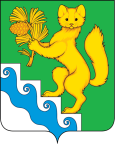 АДМИНИСТРАЦИЯ    БОГУЧАНСКОГО  РАЙОНАПОСТАНОВЛЕНИЕ15.05.2023 г.                        с. Богучаны                          №  450-пО внесении изменений в "Положение об оплате труда работников Муниципального казенного учреждения «Муниципальная пожарная часть   № 1»", утвержденное  постановлением администрации Богучанского района от 17.12.2013 № 1648-п	В соответствии с Трудовым кодексом Российской Федерации, с Федеральным Законом от 06.10.2003 № 131-ФЗ «Об общих принципах организации местного самоуправления в Российской Федерации, Законом Красноярского края от 29.10.2009 № 9-3864 «О системах оплаты труда работников краевых государственных учреждений», Законом Красноярского края от 20.04.2023 № 5-1744 "О внесении изменений в Закон края «О краевом бюджете на 2023 год и плановый период 2024 - 2025 годов", "Положением о системе оплаты труда работников муниципальных бюджетных и казенных учреждений", утвержденным постановлением администрации Богучанского района от 18.05.2012 № 651-п, руководствуясь статьями 7, 43, 47 Устава Богучанского района ПОСТАНОВЛЯЮ:	1. Внести изменения в "Положение об оплате труда работников Муниципального казенного учреждения «Муниципальная пожарная часть № 1»", утвержденного  постановлением администрации Богучанского района от 17.12.2013 № 1648-п  (далее – Положение):	1.1. Приложение №1 Положения изложить в новой редакции, согласно Приложению №1 к настоящему постановлению.2. Контроль за исполнением постановления возложить на заместителя Главы Богучанского  района по экономике и финансам   А.С. Арсеньеву.3. Постановление вступает  в силу  с 01 июля 2023 года и подлежит опубликованию в Официальном вестнике Богучанского района.  Глава  Богучанского района                                              А.С. МедведевПриложение к постановлению администрации Богучанского района   от  15.05 2023 года     № 450-пПриложение № 1к положению об оплате труда работников Муниципального казенного учреждения  « Муниципальная пожарная часть № 1»                                                                                        от «17» декабря 2013г. № 1648-п    РАЗМЕРЫ ОКЛАДОВ (ДОЛЖНОСТНЫХ ОКЛАДОВ), СТАВОК ЗАРАБОТНОЙ ПЛАТЫ РАБОТНИКОВ УЧРЕЖДЕНИЯ1. Профессиональная квалификационная группаобщеотраслевых профессий рабочихРазмеры окладов (должностных окладов) работников устанавливаются на основе профессиональных квалификационных групп, утвержденных Приказом Минздравсоцразвития РФ от 29.05.2008 № 248н «Об утверждении профессиональных квалификационных групп общеотраслевых профессий рабочих»2. Профессиональная квалификационная группаобщеотраслевых должностей руководителей, специалистов и служащихРазмеры окладов (должностных окладов) работников устанавливаются на основе профессиональных квалификационных групп, утвержденных Приказом Минздравсоцразвития РФ от 29.05.2008 № 247н «Об утверждении профессиональных квалификационных групп общеотраслевых должностей руководителей, специалистов и служащих».3. Должности, не вошедшие в квалификационные уровни профессиональных квалификационные групп1.Минимальные размеры окладов (должностных окладов), ставок заработной платы по должностям профессий рабочих,  не вошедшим в квалификационные уровни ПКГ, устанавливаются в следующем размере:2. Минимальные размеры окладов (должностных окладов), ставок заработной платы по должностям руководителей, специалистов и служащих,  не вошедшим в квалификационные уровни ПКГ, устанавливаются в следующем размере:Приложение № 2  к Положению об оплате труда работников    Муниципального казенного учреждения «Муниципальная пожарная часть № 1»                                                                                         от «17 » декабря  2013г. № 1648-п    Критерии оценки результативности и качества труда для определения размера надбавки за сложность, напряженность и особый режим работыПриложение  № 3к Положению об оплате труда работников Муниципального  казенного учреждения «Муниципальная пожарная часть № 1»от «17» декабря 2013 № 1648-п  Критерии оценки результативности и качества для определения  выплат за качество выполняемых работ Приложение № 4к положению об оплате труда работников 
Муниципального казенного учреждения «Муниципальная пожарная часть № 1»                                                                                                                                                                                                                                                                                                                                        от «17» декабря 2013г. №1648-пКритерии оценки результативности и качества труда для определения размеров выплат за важность 
выполняемой работы, степень самостоятельности и ответственности при выполнении 
поставленных задачПриложение № 5к положению об оплате труда работников 
Муниципального казенного  учреждения «Муниципальная пожарная часть № 1»                                                                                                                                                                   от «17» декабря  2013г. №1648-п     Критерииоценки результативности и качества деятельности учреждения для установления руководителю и главному бухгалтеру учреждения выплат за важность выполняемой работы, степень самостоятельности и ответственности при выполнении поставленных задач, за качество выполняемых работКвалификационные группы (уровни)Минимальный размер оклада (должностного оклада), рублейПКГ  "Общеотраслевые профессии рабочих второго уровня"ПКГ  "Общеотраслевые профессии рабочих второго уровня"2 квалификационный уровень4943,00Квалификационные группы (уровни)Минимальный размер оклада (должностного оклада), рублейПКГ  "Общеотраслевые  должности служащих первого  уровня"ПКГ  "Общеотраслевые  должности служащих первого  уровня"1 квалификационный уровень  4053,00ПКГ  "Общеотраслевые  должности служащих второго  уровня"ПКГ  "Общеотраслевые  должности служащих второго  уровня"4 квалификационный уровень  6854,00ПКГ  "Общеотраслевые  должности служащих третьего  уровня"ПКГ  "Общеотраслевые  должности служащих третьего  уровня"1 квалификационный уровень  4943,002 квалификационный уровень  5431,00Наименование должностиРазмер оклада (должностного оклада), ставки заработной платы, руб.водитель4390,00Наименование должностиРазмер оклада (должностного оклада), ставки заработной платы, руб.кассир3364,00механик6230,00Наименование должностиКритерии оценкиРазмер выплат к окладу (должностному окладу), ставке заработной платы, %123ЭкономистСредне-специальное образование и стаж работы не менее 1 годаДо 25%ЭкономистСредне-специальное профессиональное образование и стаж работы не менее 5 летДо 30%ЭкономистВысшее образование без предъявления требований к стажу работыДо 25%ЭкономистВысшее образование и стаж работы не менее 3 летДо 30%ЭкономистВысшее образование 
и стаж работы не менее 5 летДо 40%механикВысшее образование без предъявления требований к стажу работыДо 80%Высшее образование и стаж работы не менее 3 летДо 100%бухгалтерСредне-специальное образование и стаж работы не менее 1 годаДо 50%водительСредне-специальное образование без предъявления требований к стажу работы5% - 60%Специалист по кадрамСредне - специальное образование и стаж работы не менее 1 годаДо 50%Специалист по кадрамСредне - специальное профессиональное образование и стаж работы не менее 5 летДо 100%Специалист по кадрамВысшее образование без предъявления требований     к стажу работыДо 110%Специалист по кадрамВысшее образование и стаж работы не менее 3 летДо 120%Категория работниковКритерии оценкиУсловия выплатКоличество баллов1234экономистуспешное и добросовестное исполнение профессиональной деятельностиотсутствие обоснованных зафиксированных замечаний5-20экономистотсутствие нарушения в финансово-хозяйственной деятельностиотсутствие обоснованных зафиксированных замечаний5-20экономистсвоевременное и качественное исполнение и предоставление запрашиваемой   информацииотсутствие обоснованных зафиксированных замечаний5-20экономисткачественная подготовка и своевременная  сдача отчетностиотсутствие обоснованных зафиксированных замечаний5-20механикобеспечение выпуска автотранспорта на линию в техническом исправном состоянииотсутствие обоснованных зафиксированных замечаний5-20механикобеспечение контроля за трудовой и производственной дисциплинойотсутствие обоснованных зафиксированных замечаний5-20механиксоблюдение сроков проведения технического обслуживания транспортаотсутствие обоснованных зафиксированных замечаний5-20механикстрогое соблюдение правил и требований дорожной безопасности (отсутствие штрафных санкций)отсутствие обоснованных зафиксированных замечаний5-20механиккачественная подготовка и своевременная  сдача отчетностиотсутствие обоснованных зафиксированных замечаний5-20бесперебойная и безаварийная работа автотранспортных средствотсутствие обоснованных зафиксированных замечаний5-20бухгалтерсоблюдение регламентов, стандартов, качественная подготовка и своевременная  сдача отчетностиотсутствие обоснованных зафиксированных замечаний5-20бухгалтеруспешное и добросовестное исполнение профессиональной деятельностиотсутствие обоснованных зафиксированных замечаний5-20бухгалтерподготовка и внедрение рациональных предложений по совершенствованию условий деятельности учрежденияналичие зафиксированных данных о факте применения5-30отсутствие нарушения в финансово-хозяйственной деятельностиотсутствие обоснованных зафиксированных замечаний5-30своевременное и качественное исполнение и предоставление запрашиваемой   информацииотсутствие обоснованных зафиксированных замечаний5-20водительотсутствие простоя автотранспорта из-за неисправности технического состояния отсутствие обоснованных зафиксированных замечаний0,3-20строгое соблюдение правил и требований дорожной безопасности (отсутствие штрафных санкций)отсутствие обоснованных зафиксированных замечаний0,3-20выполнение ремонтных работ автотранспортного средстваналичие зафиксированных данных о факте применения0,3-20осуществление дополнительных видов работ (мойка транспортного средства, уборка салона)отсутствие обоснованных зафиксированных замечаний0,3-20безаварийное движение отсутствие дорожно-транспортных происшествий (ДТП)отсутствие обоснованных зафиксированных замечаний0,3-20обеспечение сохранности  товарно-материальных ценностейналичие зафиксированных данных о факте применения0,3-20Специалист по кадрамОбеспечение           организации стабильного работающего коллективаобеспечение сохранности проходящей документации, подготовка документов особой важности и сложности, оформление, предоставление в соответствующие органы отсутствие обоснованных зафиксированных замечанийДо 20Специалист по кадрамСвоевременное и качественное исполнение предоставление запрашиваемой   информацииформирование дел и передача их в архив учреждения отсутствие обоснованных зафиксированных замечанийДо 5Специалист по кадрамсвоевременное, полное и достоверное предоставление установленной отчетности отсутствие обоснованных зафиксированных замечанийДо 20Специалист по кадрамНепрерывное профессиональное образование правовое и нормативно- методическое регулирование кадрового и общего делопроизводства отсутствие обоснованных зафиксированных замечанийДо 15Специалист по кадрамприменение в работе специализированных программ, повышающих эффективность работы и сокращающих время обработки документов (по факту применения) отсутствие обоснованных зафиксированных замечанийДо 10Специалист по кадрамучастие в работе конкурсов, семинаровДо 7Специалист по кадрамОтветственное отношение    к своим обязанностямотсутствие обоснованных зафиксированных жалоб, замечаний со стороны учредителя, руководителя, работников учрежденияДо 20Категория работниковКритерии оценкиСодержание критерия оценки качества выполняемых работОценка в баллах1234Выплаты за важность выполняемой работы, степень самостоятельности и ответственности при выполнении поставленных задачВыплаты за важность выполняемой работы, степень самостоятельности и ответственности при выполнении поставленных задачВыплаты за важность выполняемой работы, степень самостоятельности и ответственности при выполнении поставленных задачВыплаты за важность выполняемой работы, степень самостоятельности и ответственности при выполнении поставленных задачМеханикСтабильное выполнение функциональных обязанностейсоблюдение санитарно-гигиенических норм, правил техники безопасности в здании пож.депо, гараже, пожарной безопасности10-40МеханикСтабильное выполнение функциональных обязанностейотсутствие замечаний по ведению табелей учета рабочего времени, путевых листов10-40МеханикСтабильное выполнение функциональных обязанностейотсутствие обоснованных зафиксированных замечаний к деятельности 10-40ВодительКачественное выполнение должностных обязанностейсоблюдение санитарно-гигиенических норм, правил техники безопасности в здании пож. депо, гараже, пожарной безопасности8-40ВодительКачественное выполнение должностных обязанностейсвоевременность оформления путевых листов, эксплуатационных карточек, книг службы8-40ВодительКачественное выполнение должностных обязанностейотсутствие обоснованных зафиксированных замечаний к деятельности 8-40экономистКачество планированиясвоевременное выполнение заданий с достижением установленных показателей результатов деятельности учреждения10-40экономистКачество планированиясвоевременное,  полное и достоверное  представление отчетности10-40экономистКачество планированияотсутствие обоснованных зафиксированных замечаний к деятельности10-40бухгалтеркачественное выполнение должностных обязанностейсвоевременное,  полное и достоверное  представление отчетности10-40бухгалтеркачественное выполнение должностных обязанностейотсутствие расхождения с данными бухгалтерского учета по результатам инвентаризации10-40бухгалтеротсутствие обоснованных зафиксированных замечаний к деятельности10-40Специалист по кадрамСвоевременное и качественное исполнение предоставление запрашиваемой   информациисвоевременное выполнение заданий с достижением установленных показателей результатов деятельности учреждения До 30Специалист по кадрамСвоевременное и качественное исполнение предоставление запрашиваемой   информациисвоевременное, полное и достоверное предоставление установленной отчетности До 36Специалист по кадрамСвоевременное и качественное исполнение предоставление запрашиваемой   информацииотсутствие обоснованных зафиксированных жалоб, замечаний со стороны учредителя, руководителя, работников учреждения До 30Категория работниковНаименование критерии оценкиСодержание критерия оценки качества выполняемых работОценка в %1234Выплаты за важность выполняемой работы, степень самостоятельности и ответственности при выполнении поставленных задачВыплаты за важность выполняемой работы, степень самостоятельности и ответственности при выполнении поставленных задачВыплаты за важность выполняемой работы, степень самостоятельности и ответственности при выполнении поставленных задачВыплаты за важность выполняемой работы, степень самостоятельности и ответственности при выполнении поставленных задачРуководительСложность организации и управления учреждениеминициация предложений, проектов, направленных на улучшение качества предоставляемых услуг учрежденияДо 30РуководительСложность организации и управления учреждениемпривлечение экономических партнеров для реализации основных направлений деятельности учрежденияДо 20РуководительСложность организации и управления учреждениемразработка и применение новых технологий при решении задач, стоящих перед предприятиемДо 20РуководительСложность организации и управления учреждениемотсутствие кредиторской задолженности по начисленным выплатам по оплате труда перед работниками (сотрудниками) учреждения (за исключением депонированных сумм) До 30РуководительСложность организации и управления учреждениемвыполнение показателей результативности деятельности учреждения.До 30Главный бухгалтерСложность организации и управления финансовой деятельности учрежденияинициация предложений, проектов, направленных на улучшение качества предоставляемых услуг учрежденияДо 30Главный бухгалтерСложность организации и управления финансовой деятельности учрежденияпривлечение экономических партнеров для реализации основных направлений деятельности учрежденияДо 20отсутствие кредиторской задолженности по начисленным выплатам по оплате труда перед работниками (сотрудниками) учреждения (за исключением депонированных сумм)До 30Выплаты за качество выполняемых работВыплаты за качество выполняемых работВыплаты за качество выполняемых работВыплаты за качество выполняемых работРуководительОбеспечение безопасных условий в учреждении отсутствие грубых нарушений правил и норм пожарной безопасности, охраны трудадо 50РуководительОбеспечение качества предоставляемых услуготсутствие обоснованных жалоб на работу учреждения или действия руководителядо 40РуководительОбеспечение качества предоставляемых услуготсутствие нарушений и срывов работы в результате несоблюдения трудовой дисциплиныдо 30РуководительОбеспечение качества предоставляемых услуготсутствие нарушений и срывов работы по материально-техническим причинам (содержание имущества в соответствии с нормативными требованиями)до 30РуководительОбеспечение качества предоставляемых услуготсутствие обоснованных зафиксированных замечаний к руководителю со стороны контролирующих органов, учредителя, граждандо 30РуководительОбеспечение качества предоставляемых услуготсутствие нарушений финансово-хозяйственной деятельности по результатам предыдущей проверкидо 20РуководительСтабильное выполнение функциональных обязанностейсвоевременное проведение инструктажей  по охране труда, пожарной безопасности  10– 30Стабильное выполнение функциональных обязанностейсвоевременное проведение периодических медицинских осмотров10– 30Стабильное выполнение функциональных обязанностейотсутствие предписаний по ОТ10– 30Главный бухгалтерОбеспечения стабильности финансовой деятельностиотсутствие нарушений финансово-хозяйственной деятельности по результатам предыдущей проверкидо 30Главный бухгалтерОбеспечения стабильности финансовой деятельностисвоевременное, полное и достоверное предоставление отчетностидо 30Главный бухгалтерНепрерывное профессиональное образованиеучастие в работе курсов, семинаров, от 1 до 2более 2до 20от 20 до 30Главный бухгалтерНепрерывное профессиональное образованиеприменение в работе специализированных бухгалтерских программ, повышающих эффективность работы и сокращающих время обработки документов (по факту применения)до 5Главный бухгалтерответственное отношение к своим обязанностямотсутствие обоснованных зафиксированных жалоб со стороны учредителя, руководителя, работников учреждениядо 20